Material from:     https://en.wikipedia.org/wiki/Tel_Dan_steleThe Tel Dan Stele is a fragmentary stele containing a Canaanite inscription, discovered in 1993 in Tel-Dan by Gila Cook, a member of an archaeological team lead by Avraham Biran, the pieces having been used to construct an ancient stone wall that survived into modern times.[1] The stele is in several pieces and contains several lines of Aramaic, closely related to Hebrew and historically a common language among Jews. The surviving inscription, which dates to 9th century BCE, details that an individual killed Jehoram, the son of Ahab, king of Israel and the king of the house of David.[2] These writings corroborate passages from the Bible, as the Second Book of Kings mentions that Jehoram, also Joram, is the son of an Israelite king, Ahab, by his Phoenician wife, Jezebel. Applying a Biblical viewpoint to the inscription, the likely candidate for having erected the stele is Hazael, an Aramean king, whose language would have been Aramaic, who is mentioned in Second Book of Kings as having conquered the Land of Israel, though he was unable to take Jerusalem. The stele is currently on display at the Israel Museum.It consists of several fragments making up part of a triumphal inscription in Aramaic, left most probably by Hazael of Aram-Damascus, an important regional figure in the late 9th century BCE. Hazael (or more accurately, the unnamed king) boasts of his victories over the king of Israel and his apparent ally[4] the king of the "House of David" (bytdwd). It is considered the earliest widely accepted reference to the name David as the founder of a Judahite polity outside of the Hebrew Bible,[5] though the earlier Mesha Stele contains several possible references with varying acceptance. A minority of scholars have disputed the reference to David, due to the lack of a word divider between byt and dwd, and other translations have been proposed. The Tel Dan stele is one of four known inscriptions made during a roughly 400-year period (1200-800 BCE) containing the name "Israel", the others being the Merneptah Stele, the Mesha Stele, and the Kurkh Monolith.[6][7][8]The Tel Dan inscription generated considerable debate and a flurry of articles, debating its age, authorship, and authenticity;[9] however, the stele is generally accepted by scholars as genuine and a reference to the House of David. [edit]Fragment A of the stele was discovered in July 1993 by Gila Cook of the team of Avraham Biran studying Tel Dan in the northern part of modern Israel. Fragments B1 and B2 were found in June 1994.[13] The stele was not excavated in its "primary context", but in its "secondary use".[14]The fragments were published by Biran and his colleague Joseph Naveh in 1993 and 1995.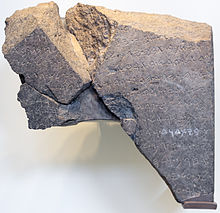 